Зарегистрировано в министерстве здравоохранения Самарской области 20 декабря 2023 г. N МЗ-23-21МИНИСТЕРСТВО ЗДРАВООХРАНЕНИЯСАМАРСКОЙ ОБЛАСТИПРИКАЗот 20 декабря 2023 г. N 21-нО ДОСРОЧНОМ ПРЕКРАЩЕНИИ РЕАЛИЗАЦИИ ВЕДОМСТВЕННОЙ ЦЕЛЕВОЙПРОГРАММЫ "ПРОТИВОДЕЙСТВИЕ КОРРУПЦИИ В СФЕРЕ ДЕЯТЕЛЬНОСТИМИНИСТЕРСТВА ЗДРАВООХРАНЕНИЯ САМАРСКОЙ ОБЛАСТИ"НА 2022 - 2024 ГОДЫВ соответствии с Федеральным законом от 04.08.2023 N 416-ФЗ "О внесении изменений в Бюджетный кодекс Российской Федерации и отдельные законодательные акты Российской Федерации и о признании утратившими силу отдельных положений законодательных актов Российской Федерации", постановлением Правительства Самарской области от 16.01.2008 N 2 "О разработке и реализации ведомственных целевых программ в Самарской области" приказываю:1. Досрочно прекратить реализацию ведомственной целевой программы "Противодействие коррупции в сфере деятельности министерства здравоохранения Самарской области" на 2022 - 2024 годы, утвержденной приказом министерства здравоохранения Самарской области от 21.09.2021 N 20-н.2. Признать утратившим силу приказ министерства здравоохранения Самарской области от 21.09.2021 N 20-н "Об утверждении ведомственной целевой программы "Противодействие коррупции в сфере деятельности министерства здравоохранения Самарской области" на 2022 - 2024 годы".3. Управлению организационной деятельности департамента информатизации и организационной деятельности министерства здравоохранения Самарской области (Степановой):довести настоящий Приказ до сведения заинтересованных лиц;обеспечить размещение настоящего Приказа на официальном сайте министерства здравоохранения Самарской области в сети Интернет.4. Контроль за исполнением настоящего Приказа возложить на департамент правового и кадрового обеспечения министерства здравоохранения Самарской области (Бутолина).5. Опубликовать настоящий Приказ на официальном сайте Правительства Самарской области в информационно-телекоммуникационной сети Интернет.6. Настоящий Приказ вступает в силу с 01.01.2024.Врио министраздравоохранения Самарской областиА.С.БЕНЯН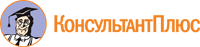 